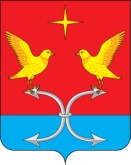  АДМИНИСТРАЦИЯ КОРСАКОВСКОГО  РАЙОНА ОРЛОВСКОЙ ОБЛАСТИПОСТАНОВЛЕНИЕ30июля 2018 года                                                                                       № 237Об утверждении состава межведомственной комиссии по легализации заработной платы  и объектов налогообложения в Корсаковском районе        В соответствии с решением Корсаковского районного Совета народных депутатов от 20.12.2017 г. № 84/1-РС «О структуре администрации Корсаковского района Орловской области» п о с т а н о в л я ю:        1.  Утвердить состав межведомственной комиссии по легализации заработной платы и объектов налогообложения в Корсаковском районе                   (приложение 1).        2. Признать утратившим силу постановление администрации Корсаковского района от 18 августа 2016 года  № 159  «О внесении изменений в постановление администрации Корсаковского района                        от 17 февраля 2015 года № 41 «О внесении изменений  в постановление администрации Корсаковского района от 30 декабря 2014 года № 384                    «О создании межведомственной комиссии по легализации заработной платы и объектов налогообложения   в Корсаковском районе».Глава района                                                                                       В. Р. Кнодель                                                                                                 Приложение 1к постановлению администрации                                                                                                 Корсаковского района                                                                                                  ____ __________2018 г. № _____Межведомственная комиссия по легализации заработной платы и объектов налогообложения                                   в Корсаковском районеПредседатель   комиссии-   Глава Корсаковского  районаЗаместитель комиссии-   Начальник финансового отдела администрации  Корсаковского районаСекретарь комиссии-   Главный специалист отдела бухгалтерии  администрации  Корсаковского     районаЧлены комиссии:-   Начальник отдела сельского хозяйства администрации     Корсаковского района;-   Начальник отдела экономики, строительства и  жилищно - коммунального       хозяйства     администрации  Корсаковского района;-   Начальник отдела по управлению муниципальным имуществом      администрации Корсаковского района;-   Начальник отдела, председатель контрольно-счетной комиссии    (по согласованию);-   МРИ  ФНС  России № 4 по Орловской области (по согласованию);-   Прокуратура Корсаковского района (по согласованию);-   Отдел судебных приставов по Залегощенскому, Новосильскому      и Корсаковскому районам (по согласованию);-    ПП Корсаковский « МО  МВД России «Новосильское» (по согласованию).